Муниципальное общеобразовательное учреждение«Средняя общеобразовательная школа №4 г.Свирск»«Утверждаю»Директор МОУ «СОШ №4 г.Свирса»________ А.А. ВильдановаПрограмма летнего оздоровительного лагеря с дневным пребыванием детей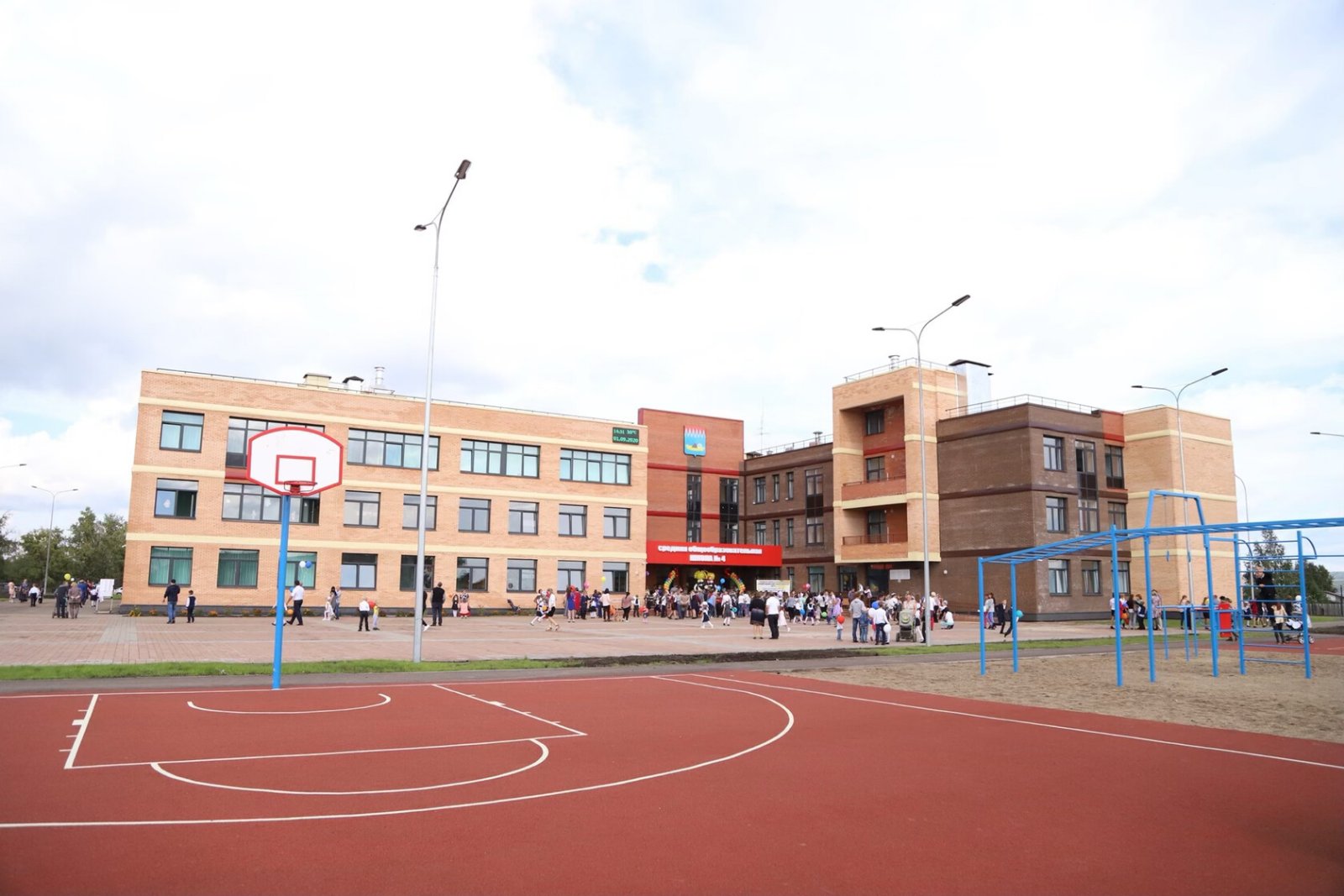 Возраст детей: 7-13 летСрок реализации: лето 2023г.г. Свирск	                        Информационная карта программы летнего лагеря с дневным пребыванием детей «Ангара» 2023 г.Лагерь – это большая, умная Игра, которая помогает детям радоваться жизни, праздновать жизнь практически ежечасно.                                                    С. А. Шмаков Идея создания настоящей программы принадлежит педагогам и обучающимся Муниципального общеобразовательного учреждения «Средняя общеобразовательная школа №4 г. Свирска» (далее – МОУ «СОШ № 4 г. Свирск»).Актуальность программы. Ожидание каникул – это мечта! Мечта о любимых занятиях, новых открытиях, приключениях, удовлетворении различных интересов. Мечта о поиске «нового себя». Реализацию детской мечты через «поле творческой свободы» предлагает созданная нами программа летней смены «Ангара».Интерактивно-образовательное, воспитательное пространство летнего лагеря, наполненное разнообразной самостоятельной творческой деятельностью, эффективнее всего влияет на формирование общей духовно-нравственной культуры личности детей и подростков, личностно-значимых и социальных компетенций. В рамках программы воздействие на детей происходит в совместном с педагогами погружении в большую игру. Все дни смены объединяются сюжетом ролевой игры, а разноплановые мероприятия способствуют формированию у участников смены комплекса необходимых компетенций.Цель – развитие социально-активной личности ребёнка на основе духовно-нравственных ценностей и культурных традиций многонационального народа Российской Федерации.Задачи:содействовать развитию у ребёнка навыков социализации, выстраивания взаимодействия внутри коллектива и с окружающими людьми посредством познавательной, игровой и коллективной творческой деятельности;познакомить детей с культурными традициями многонационального народа Российской Федерации;формировать положительное отношение ребёнка и детского коллектива к духовно-нравственным ценностям: Родина, семья, команда, природа, познание, здоровье;способствовать развитию у ребёнка навыков самостоятельности: самообслуживания и безопасной жизнедеятельности;формировать интерес ребёнка к дальнейшему участию в программе социальной активности учащихся начальных классов «Орлята России» и проектах Российского движения школьников.Предполагаемые результаты программы:положительное отношение ребёнка к духовно-нравственным ценностям: Родина, семья, команда, природа, познание, спорт и здоровье;получение ребёнком положительного опыта взаимодействия друг с другом и внутри коллектива;проявление ребёнком интереса к различным видам деятельности (творческой, игровой, физкультурно-оздоровительной, познавательной);проявление ребёнком базовых умений самостоятельной жизнедеятельности: самообслуживание, бережное отношение к своей жизни и здоровью, безопасное поведение.При построении педагогического процесса для младших школьников в летнем лагере необходимо учитывать следующие принципы:принцип учёта возрастных и индивидуальных особенностей младших школьников при выборе содержания и форм деятельности;принцип событийности общелагерных дел и мероприятий, т.е. значительности и необычности каждого события как факта коллективной и личной жизни ребёнка в детском лагере;принцип включения детей в систему самоуправления жизнедеятельностью детского коллектива, направленный на формирование лидерского опыта и актуализацию активного участия в коллективных делах;принцип конфиденциальности в разрешении личных проблем и конфликтов детей, уважения личного мира каждого ребёнкаХарактеристика программы. Данная программа представляет собой интеллектуально-творческий профиль (без специального отбора детей). Это не означает, что все дети за одну смену должны обогатить свой интеллектуальный и творческий уровни. Главное-приобщение ребенка к новому в любом качестве: активного игрока, знатока, любителя, болельщика, помощника, изобретателя и т.д.Сроки реализации программы: лето 2023 г. Место реализации программы. Программа реализуется в лагере дневного пребывания детей «Ангара» на базе МОУ «СОШ № 4 г. Свирска».Участники программы: дети и подростки различных социальных групп в возрасте от 7 до 14 лет (включительно). Для реализации программы, с учетом дифференцированного подхода, возрастных интересов и потребностей детей в лагере создаются пять отрядов. Старший отряд профильной смены «Движение первых» и 4 отряда «Содружество Орлят». Оптимальное количество детей в отряде – 22 человека. Условия реализации программы.Программа успешно реализуется с учетом условий:создание психологической, физической безопасности участников, наличие атмосферы доверия, доброжелательности в лагере;подготовленность и увлеченность кадрового состава;материально-техническое оснащение лагеря; организация жизни детей в лагере с учетом их психологических, социальных возрастных, индивидуальных и возрастных особенностей; организация самоуправления на уровне лагеря; изучение эффективности реализации программы (опрос, анкетирование детей, родителей, анализ, обобщение и корректировка программы); ведение корпоративной работы и самосовершенствование профессионального мастерства внутри педагогического состава. ОЖИДАЕМЫЕ РЕЗУЛЬТАТЫДля детей и подростков:-благополучие ребенка, укрепление его физического и психического здоровья, формирование потребности в здоровом образе жизни; -развитие патриотической и гражданской активности, формирование гордости за сопричастность к деяниям предыдущих поколений;-усвоение высших ценностей, идеалов, ориентиров, способность руководствоваться ими в практической деятельности;-создание условий для функционирования подростковых добровольческой команды, участвующей в профилактических и досуговых программах;-приобретение и совершенствование компетенций в различных видах деятельности: творческой, интеллектуальной, оздоровительной, организаторской, досуговой и др.;-развитие коммуникативных способностей и толерантности, расширение кругозора детей;-социализация личности, развитие лидерских качеств, обогащение социального опыта; -положительное эмоциональное состояние участников смены;-личностный рост участников смены.Концептуальная модель смены. Концептуальные основы программы «Ангара» базируются на гуманизации процесса воспитания, которое должно быть обращено к человеку как высшей ценности и цели воспитательного процесса. В процессе моделирования и конструирования программы учитывались принципы:- гуманизма, предполагающего отношения к каждому ребенку как самоценности. - толерантности, предполагающей развития доброжелательности и уважения к мнению других, другим культурам, другому образу жизни. - командной работы, предполагающей сотрудничество, содействие, сотворчество всех детей во всех делах отряда и лагеря, совместном анализе процесса и результата. - индивидуализации, способствующей предоставлению каждому ребенку свободы проявления своих индивидуальных особенностей и способностей в полной мере. - духовности и патриотизма, способствующим формированию у детей и подростков гуманистических духовных ориентиров, соблюдению нравственных норм, формированию национального самосознания. Данные принципы помогают координировать и корректировать при необходимости ход реализации программы.Структурная модель смены включает 4 этапа: подготовительный, организационный, основной, заключительный.Структурная модель работы ЛДП«Ангара»Игровая модель смены. В основе игровой модели смены лежит путешествие ребят в неизвестную Страну Маленьких и Великих Открытий (далее – Страна Открытий, Страна). Путешествовать по неизвестным местам возможно только сплочённой командой, поскольку жителям этой Страны требуется помощь. Поэтому задача ребят – создать такую команду, успешно пройти все испытания, составить карту Страны и таким образом помочь жителям сохранить их главные сокровища.Каждый день начинается с нового открытия – новой локации Страны Открытий. Путешествовать по Стране и открывать тайны помогают её невидимые жители, которые общаются с ребятами при помощи книги. Для педагога книга является инструментом поддержки игрового сюжета. От лица невидимых жителей педагог предлагает ребятам поучаствовать в том или ином событии, отвечает на их вопросы, даёт подсказки в виде элементов карты Страны, по которой ребята путешествуют.Погружение в игровую модель начинается с первых дней смены. Ребята получают информацию о лагере, его территории, а также своей командой путешественников представляют творческую «визитку» и знакомятся с другими ребятами. По итогам первых двух дней смены ребята находят волшебную книгу, которая становится их гидом в путешествии. На первой странице книги они видят послание от жителей Страны, в котором ребят просят о помощи: «...для того, чтобы страна Маленьких и Великих Открытий существовала долго и о ней никто не забыл, а жители и их друзья были счастливы, необходимо раскрыть все её тайны». Остальные страницы – чистые. Однако «волшебным образом» книга будет помогать ребятам общаться с жителями Страны. Этой книге можно задать вопрос, и она ответит, а может наоборот, сама дать небольшое задание или поручение, пригласить ребят в игру или на экскурсию, дать подсказки, которые направят ребят к разгадкам тайн. Чтобы путешествие было успешным, необходимо всем вместе договориться о правилах, которые нужно выполнять, и познакомиться с традициями Страны, в которую отправляются путешественники (тематический час отряда «Открывая страницы интересной книги», который проходит во второй день смены).На протяжении основного периода смены ребята постепенно раскрывают тайны, знакомятся с играми, легендами, забавами, традициями, народными промыслами, узнают о величии природного и национального богатств Страны.День летит за днём, и путешествие подходит к завершению. А с ним и вопросы: смогли ли ребята помочь жителям Страны Маленьких и Великих Открытий, получилось ли собрать карту этой страны, можно ли теперь назвать отряд настоящей командой? И что это за Страна, по которой они путешествовали столько дней? На эти вопросы ребята отвечают вместе со своим вожатым/учителем в рамках дел десятого тематического дня смены. Ребята ещё раз вспоминают, как и где они путешествовали, собирают части карты воедино и приходят к выводу, что всё это время путешествовали по родной России. А невидимые жители, которые оставляли им свои послания – это их друзья, их семьи и жители России. И вот, разгадав все тайны, которые скрывались в волшебной книге, ребята готовы к новым свершениям.Ярким моментом завершения смены становится совместно организованный праздник. Подводя итоги смены, ребята вспоминают о своём удивительном путешествии, о знакомстве и общении с невидимыми жителями, о раскрытых тайнах и загадках, которые скрывала в себе волшебная книга, а также о совместном празднике. И чтобы всегда вспоминать и радоваться интересно прожитому лету, ребятам предлагается сделать афишу-коллаж, которую они разместят в классе в своём орлятском уголке.В последний день смены происходит прощание с лагерем, прощание со своими наставниками и членами отряда.      ПЛАН РЕАЛИЗАЦИИ ПРОГРАММЫ «ДВИЖЕНИЕ ПЕРВЫХ»ДНИ ЕДИНЫХ ДЕЙСТВИЙПрограмма будет успешно реализована при эффективном использовании всех имеющихся ресурсов, показанных схемой 1. Кадровые ресурсы, необходимые для обеспечения реализации мероприятий программы, показаны в схеме 2:СХЕМА КАДРОВОГО ОБЕСПЕЧЕНИЯ СМЕНЫМатериально – техническое оснащение программы (наличие оснащенных учебных кабинетов для работы мастерских, спортивный инвентарь, учебно–демонстрационное оборудование, игровые тренажеры, аудио-, видеотека, телевизор, караоке, настольные игры, фотоаппарат, компьютер, принтер, проектор, экран). Программой предусмотрено использование материально-технической базы МОУ «СОШ №4 г.Свирска» (компьютерный класс, спортивный комплекс и актовый зал). Заинтересованному отношению к деятельности детей и подростков в период летней смены, развитию познавательных, творческих способностей, формированию социально важных качеств, сплочённого детского коллектива способствуют методы и приёмы, используемые педагогами при организации учебно-воспитательной деятельности:постановка увлекательной цели;создания атмосферы содружества, сотворчества;поисково-исследовательский метод (самостоятельная работа детей и подростков с выполнением различных заданий);метод самореализации, самоуправления через различные творческие дела (участие в КТД, соревнованиях, спартакиадах, конкурсах, и т.д.);метод коллективно-творческой деятельности;практический (изготовление поделок, моделей, макетов);-     наглядный (демонстрация образцов изделий, иллюстрационный материал);словесный (как ведущий – беседы, разъяснения, инструктаж);видео-метод (просмотр, обучение);методы организации деятельности и формирования опыта общественного поведения (воспитывающая ситуация, приучение, упражнения);методы контроля;использования элементов самооценки, самоконтроля;-    система поощрений (вручение медалей «Ангары»).Байбородова В.В., М.И. Рожкова «Воспитательная работа в детском загородном лагере».  Ярославль. Академия развития, 2003 год.Балашова, Т.Д. В помощь организатору детского оздоровительного лагеря [Текст]/ Т.Д. Балашова. – М: МГПО, 2000. - 112 с. Горбунова Н.А. «Школьный лагерь» Волгоград. Издательство «Учитель – АСТ», 2003 год.Елжова Н.В. Лето, ах, лето! Праздники, развлечения, конкурсы при организации досуга в детских оздоровительных центрах [Текст] /Н.В. Елжова. - Ростов-на-Дону: Феникс, 2004. - 224 с.Методическое пособие «Настольная книга директора детского оздоровительного лагеря» – Воронеж: Департамент образования, науки и молодежной политики Воронежской области, 2011. - 224 с.Портфель вожатого: сценарии мероприятий; программы организации отдыха детей; практические материалы по овладению опытом вожатского мастерства/ авт.-сост. А.А.Маслов. –Волгоград: Учитель, 2007.Психологическое сопровождение воспитательного процесса в летнем оздоровительном лагере: из опыта работы областного лагеря детского актива «Лидер»/ Автор-составитель - Медведская Т.Л. – Витебск: ООВР, .Соколова, Л.А. Необыкновенные праздники дома, в школе и во дворе для детей от 2 до 14 лет [Текст]/ Л.А. Соколова. – Новосибирск: Сибирское университетское издание, 2007.- 165 с.Сысоева, М.С. Организация летнего отдыха детей [Текст]/ М.С. Сысоева. -  М: ВЛАДОС, 1999. - 83 с.Титов, С.В. Здравствуй, лето! Мероприятия в детском загородном лагере [Текст]/ С.В.Титов. - Волгоград: Учитель, 2004. - 132 с.Я  познаю  мир.  Детская  энциклопедия. Мифология. Олимп. ООО Издательство  АСТ -2001г.  НаименованиепрограммыПрограмма МОУ «СОШ № 4 г. Свирска» летнего лагеря с дневным пребыванием детей «Ангара»Разработчик программыЩерба Светлана Акимовна, начальник ЛДПОснование для разработки программыКонституция РФ.Конвенция о правах ребёнка.Закон РФ «Об образовании».Постановление Приказы, положения, акты.Инструкции, санитарные нормы и правила.Устав МОУ «СОШ № 4 г. Свирска»Заказчик программыУправление образования администрации г. СвирскаАдминистрация МОУ «СОШ № 4 г. Свирска»Родители (законные представители).Исполнители программыМОУ «СОШ № 4 г. Свирска»Педагоги.Дети и подростки от 6 до 14 лет.Цель программыРазвитие социально-активной личности ребёнка на основе духовно-нравственных ценностей и культурных традиций многонационального народа Российской Федерации.Задачи-содействовать развитию у ребёнка навыков социализации, выстраивания взаимодействия внутри коллектива и с окружающими людьми посредством познавательной, игровой и коллективной творческой деятельности;-познакомить детей с культурными традициями многонационального народа Российской Федерации;-формировать положительное отношение ребёнка и детского коллектива к духовно-нравственным ценностям: Родина, семья, команда, природа, познание, здоровье;-способствовать развитию у ребёнка навыков самостоятельности: самообслуживания и безопасной жизнедеятельности;-формировать интерес ребёнка к дальнейшему участию в программе социальной активности учащихся начальных классов «Орлята России» и проектах Российского движения школьников.Направления деятельностиСпортивные игры и эстафеты.Творческие конкурсы.Экскурсии.Интеллектуальные конкурсы.Тестовые задания.Викторины.Срок реализации программыС 1 июня по 21 июня 2023 г. (1 смена)Продолжительность смены: 21 календарный день.Сроки и этапы выполнения программыПодготовительный этап (за 3 месяца до открытия лагеря):проведение совещаний при директоре и заместителе директора по воспитательной работе по подготовке МОУ «СОШ № 4 г. Свирска» к летнему сезону;издание приказа по учреждению о проведении летней кампании;разработка программы деятельности лагеря с дневным пребыванием «Ангара»; подготовка методического материала для работников лагеря;отбор кадров для работы в лагере с дневным пребыванием;медосмотр педагогических кадров;составление необходимой документации для деятельности лагеря (план-сетка, положение, должностные обязанности, инструкции т.д.);заключение необходимых договоров;на медицинское обслуживание детей;на организацию питания в столовой;на обеспечение питьевой водой;с отделом социальной защиты;с учреждениями культуры и образования.Организационный этап смены (2-3 дня):встреча детей, проведение диагностики по выявлению лидерских, организаторских и творческих способностей, также проведение игр на знакомство;запуск программы;открытие смены;знакомство с правилами жизнедеятельности лагеря.Основной этап смены:реализация основной идеи смены;вовлечение детей и подростков в различные виды коллективно- творческих дел.Заключительный этап смены:подведение итогов смены;выработка перспектив деятельности организации;анализ предложений педагогами, внесенными по деятельности лагеря в будущем.Финансовое обеспечение программы:Средства родителей (законных представителей).Материально-техническое оснащениеТехнические средства (музыкальный центр, компьютер, медиа проектор, микрофоны).Канцтовары (бумага, карандаши, краски и др.).Литература.Методические разработки мероприятий.Спортивный, игровой и туристский инвентарь.Ожидаемые результатыФормирование позитивного психологического микроклимата в едином образовательном пространстве, укрепление здоровья детей.Раскрытие творческого потенциала.Интерес к туристической деятельности.Интерес к творческой деятельности, реализации собственных идей.Интерес каждого ребенка к организации и планированию дел.Сотрудничество детей разного возраста при выполнении общих задач.«Детство – это ты и я!»Организационный период. Ввод в игру.«Детство – это ты и я!»Организационный период. Ввод в игру.1 деньПраздничное открытие смены. «Волшебная радуга желаний».Общий сбор. Комплектование четырех отрядов. Распределение поручений. Игры на знакомство «Играю я – играют друзья», выявление лидеров. Игры, направленные на сплочение детского коллектива. Выборы в Совет лагеря и формирование микро-групп. Входная психолого-педагогическая диагностика. Сбор Совета лагеря. Открытие с поднятием государственного флага РФ и исполнением гимна РФ.2 день«Погружение в игровой сюжет смены».Проведение инструктажей по безопасности жизнедеятельности. Практическая отработка плана эвакуации на случай ЧС и правил оказания первой помощи при травмах, ожогах и т.д. Акция по правилам поведения на воде «Внимание! Вода!»Игра - эстафета «Школа светофорных наук». Вручение памяток по безопасности.Тематический час «Открывая страницы интересной жизни»Основной период.(3-12 дни смены)Основной период.(3-12 дни смены)3 деньТематический день «Национальные игры и забавы»1. Время отрядного творчества «Мы – орлята» (уровень отряда)2. Игровая программа «Мы – одна команда!» (уровень лагеря)3. Отрядные дела. Сбор Совета лагеря. 4. «Минутка безопасности»4 деньТематический день «Устное народное творчество»1.    Конкурс знатоков «Ларец народной мудрости» (уровень отряда)2.   Театральный час «Там, на неведомых дорожках» (уровень лагеря)3.    Отрядные дела.  Занятия по интересам в творческих мастерских. 4.  «Минутка безопасности»5 деньТематический день «Национальные и народные танцы»Танцевальный час «В ритмах детства» (уровень отряда)Танцевальная программа «Танцуем вместе!» (уровень лагеря)3.    Отрядные дела.  Занятия по интересам в творческих мастерских. 4.   «Минутка безопасности»6 деньТематический день «Великие изобретения и открытия»1.  Научно-познавательные встречи «Мир науки вокруг меня» (уровень отряда)2. Конкурсная программа «Эврика!» (уровень лагеря)3. Отрядные дела. Занятия по интересам в творческих мастерских4. «Минутка безопасности»7 деньТематический день «Открытые тайны великой страны»Тематический час «Отрываем Россию» (уровень отряда)Праздничная программа «День России» (уровень лагеря)3.   Отрядные дела. Занятия по интересам в творческих мастерских4.  «Минутка безопасности»8 деньТематический день «Прикладное творчество и народные        ремёсла»1. Мастер-классы «Умелые ручки» (уровень отряда)2. Игра «Твори! Выдумывай! Пробуй!» (уровень лагеря)3. Отрядные дела. Занятия по интересам в творческих мастерских. 4. «Минутка безопасности»9 деньТематический день «Национальная кухня»1. Игра «Экспедиция вкусов» (уровень отряда)2. Кулинарное шоу «Шкатулка рецептов» (уровень лагеря)3. Отрядные дела. Занятия по интересам в творческих мастерских4. «Минутка безопасности»10 деньТематический день «Природа – наше богатство»1.  Экскурсия в экопарк «Кладовая природы» (уровень отряда)2.  Экологический час «Создание экологического постера и его защита» (уровень лагеря)3.  Отрядные дела. Занятия по интересам в творческих мастерских4.  «Минутка безопасности»11 деньТематический день «Я и моя семьЯ»1. Творческая мастерская «Подарок своей семье» (уровень отряда)2. Презентация работ, сделанных своими руками (уровень лагеря)3. Отрядные дела. Сбор Совета лагеря.  Занятия по интересам в творческих мастерских. Подведение итогов. 4. «Минутка безопасности»12 деньТематический день «Я и мои друзьЯ»1.Большая командная игра «Физкульт-ура!» (уровень лагеря)2. Время отрядного творчества, подготовка к шоу «Ты круче всех!» 3. Отрядные дела. Занятия по интересам в творческих мастерских4. «Минутка безопасности»Итоговый период (13-14 день смены)13 деньТематический день «Я и моя РоссиЯ»Подготовка творческих номеров (уровень отряда)2. Шоу «Ты круче всех!» (уровень лагеря)3. «Минутка безопасности»14 день1. Праздничное закрытие смены «Содружество орлят России!». Торжественное награждение победителей тематических затей и активов команд.2.Дискотека «Музыка нас связала» (уровень лагеря)3. «Минутка безопасности»Организационный период. Ввод в игру.Организационный период. Ввод в игру.1 деньПервый день смены – День Первооткрывателей.Знакомство ребят в отрядах «Первая Встреча». Отрядный сбор «Готовы действовать!». Коллективно-творческие игры «О первооткрывателях». Церемония открытия смены «Время Первых». Классная встреча с выдающейся личностью региона (спортсмен, деятель культуры и искусства, государственный деятель и др.)Огонек знакомства «Если вы есть – будьте первыми». Индивидуальная работа с идейным блокнотом.2 деньЗнакомство с направлениями РДДМ «Движение Первых»:Спорт «Достигай и побеждай»; Здоровый образ жизни «Будь здоров!»Старт дня. Отрядное	дело «Доброе	дело Первых». Игро Трек «Зарядка с чемпионом». Командный мозговой штурм. Работа отряда «Время действовать». Итоговое общелагерное дело «Норматив Первых». Сбор отряда «Мечта». Индивидуальная работа с идейным блокнотом. Участие Приглашенного  спикера в событиях дня.Основной период.(3-12 дни смены)Основной период.(3-12 дни смены)3 деньОбразование и знания «Учись и познавай!»; Наука и технологии «Дерзай и открывай!»Старт дня. Отрядное	дело «Доброе	дело Первых». Игро Трек «Капсула времени».Командный мозговой штурм. Работа	отряда «Время действовать». Итоговоеобщелагерное дело «Мы из будущего». Сбор отряда «Познавай! Открывай!	Будь верным призванию!». Индивидуальная работа с идейным блокнотом.4 деньВолонтерство и добровольчество «Благо твори»; Патриотизм и историческая память «Служи Отечеству!»Старт дня. Отрядное	дело «Доброе	дело Первых!». Игро Трек «Круг коммуникаций». Командный мозговой штурм. Работа отряда «Время действовать». Итоговое общелагерное дело «Назад в будущее». Сбор отряда «Благо твори во славу Отечества!». Индивидуальная работа с идейным блокнотом. Участие приглашенного спикера в событиях дня.5 деньЭкология и охрана природы «Береги планету!»; Туризм и путешествия «Открывай страну!»; Дипломатия и международные отношения «Умей дружить!»Старт дня. Отрядное	дело «Доброе	дело Первых!». Игро Трек «Сделай как я». Командный мозговой штурм. Работа отряда «Время действовать». Итоговое общелагерное дело «Сохраним планету вместе». Сбор отряда «Огромный мир возможностей и дружбы». Индивидуальная работа с идейным блокнотом. 6 деньКультура и искусство «Сохраняй и вдохновляй!»; Медиа и коммуникации «Расскажи о главном!»Старт дня. Отрядное	дело «Доброе	дело Первых!». Игро Трек «Одно слово». Командный мозговой штурм. Работа отряда «Время действовать». Итоговое общелагерное дело ««АртБлог “Советы Первых”». Сбор отряда «Сохраняй лучшее и вдохновляйся культурой	и историей страны». Индивидуальная работа с идейным блокнотом.7 деньТруд, профессия и свое дело «Найди призвание!».Старт дня. Отрядное	дело «Доброе	дело Первых!». Игро Трек «Предназначение». Командный мозговой штурм. Работа отряда «Время действовать». Итоговое общелагерное дело «Моё призвание». Сбор отряда «Найди призвание!». Индивидуальная работа с идейным блокнотом.8-12 деньДень смены «Вместе в команде Первых!»Итоговый сбор отряда. Акция «Спасибо Вам …». Классная встреча с руководителем отделения	РДДМ «Движение Первых». Подведение	итогов инвариантного блока программы смены «Вместе в команде Первых!». Индивидуальная работа с идейным блокнотом.Итоговый период (13-14 день смены)13 деньТематический день «Я и моя РоссиЯ»1.Подготовка творческих номеров (уровень отряда)2. Шоу «Ты круче всех!» (уровень лагеря)3. «Минутка безопасности»14 день1. Праздничное закрытие профильной смены «Движение первых». Торжественное награждение победителей тематических затей и активов команд.2.Дискотека «Музыка нас связала» (уровень лагеря)3. «Минутка безопасности»ДатаМероприятия01.06МЕЖДУНАРОДНЫЙ ДЕНЬ ЗАЩИТЫ ДЕТЕЙ - Торжественная линейка, посвященная Международному дню защиты детей - Игра по станциям для младших отрядов «Мы - юные граждане своей страны» - Конкурсная игровая программа «Жемчужное ожерелье России»06.06.ДЕНЬ РУССКОГО ЯЗЫКА – ПУШКИНСКИЙ ДЕНЬ - Методическая разработка проведения Дня русского языка - Пушкинского дня в загородном детском лагере Торжественная линейка, посвященная Дню русского языка Интеллектуальный марафон по сказкам АС Пушкина Интерактивная игра «Сказки Пушкина» Пушкинский бал - Методическая разработка «Пушкинский день России» - Проект «Грамотная Ребячка. Пишем без ошибок»12.06ДЕНЬ РОССИИ - Методическая разработка проведения Дня России Торжественная Линейка, посвященная Дню России Конкурс социальной рекламы «Нет краше-Родины нашей!» (для старших отрядов) Кругосветка «Моя Родина – Россия» Вечер песен о России - Методическая разработка проведения тематического мероприятия «Я живу в России» в детском оздоровительном лагере